Texas Time64 counts / 4-wall
Intermediate64 counts / 4-wall
Intermediate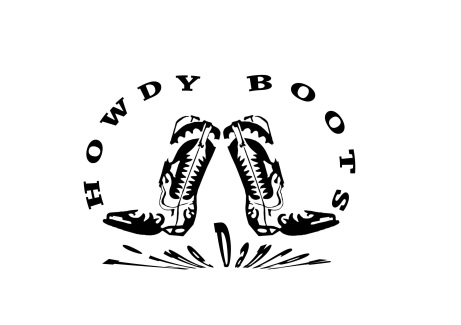 Choreographie:Alan Birchall & Jacqui Jax       05/2018Alan Birchall & Jacqui Jax       05/2018Musik :                        Texas Time by Keith Urban, 113 bpmMusik :                        Texas Time by Keith Urban, 113 bpmMusik :                        Texas Time by Keith Urban, 113 bpmMusik :                        Texas Time by Keith Urban, 113 bpmIntro:     40 c.

1 – 8      Weave, Point, Cross, Side, Behind, Side, ¼ Turn, Step Intro:     40 c.

1 – 8      Weave, Point, Cross, Side, Behind, Side, ¼ Turn, Step 1, 2
3, 4
5, 6
7 + 8RF vor LF kreuzen, LF Schritt nach links
RF hinter LF kreuzen, LF Fußspitze links auftippen
LF vor RF kreuzen, RF Schritt nach rechts
LF hinter RF kreuzen, ¼ Rechtsdrehung auf LF & RF Schritt vorwärts, LF Schritt vor   (3h)9 – 16    Rock, Recover, Full Triple Turn R, Rock, Recover, Back Lock Step9 – 16    Rock, Recover, Full Triple Turn R, Rock, Recover, Back Lock Step1, 2
3 + 4
5, 6
7 + 8RF Schritt vorwärts (LF Ferse anheben), Gewicht zurück auf LF
Volle Rechtsdrehung mit 3 Cha Cha Schritten am Platz (re-li-re) (3h)
LF Schritt vorwärts (RF Ferse anheben), Gewicht zurück auf RF
LF Schritt zurück, RF vor LF einkreuzen, LF Schritt zurück   (3h)17 – 24  ¼ Turn Step R, Drag, Behind Side Cross, Bounce ½ Turn R, Kick Ball Cross17 – 24  ¼ Turn Step R, Drag, Behind Side Cross, Bounce ½ Turn R, Kick Ball Cross1, 2
3 + 4
5, 6
7 + 8¼ Rechtsdrehung & RF großer Schritt nach rechts, LF zum RF heranziehen (Gewicht RF) (6h)
LF hinter RF kreuzen, RF Schritt nach rechts, LF vor RF kreuzen
2 x die Fersen anheben & senken (federn) & dabei ½ Rechtsdrehung (Gewicht LF) (12h)
RF nach vorne kicken, RF Fußballen neben LF absetzen, LF vor RF kreuzen   (12h)25 – 32  Rock Recover, Behind, ¼ Turn Step, Touch Step & Hip Bumps, ¼ Turn Touch Step & Hip Bumps25 – 32  Rock Recover, Behind, ¼ Turn Step, Touch Step & Hip Bumps, ¼ Turn Touch Step & Hip Bumps25 – 32  Rock Recover, Behind, ¼ Turn Step, Touch Step & Hip Bumps, ¼ Turn Touch Step & Hip Bumps1, 2
3 + 4
5 + 6
7 + 8RF Schritt nach rechts (LF Ferse anheben), Gewicht zurück auf LF
RF hinter LF kreuzen, ¼ Linksdrehung auf RF & LF Schritt vorwärts, RF Schritt vorwärts (9h)
LF Fußspitze vorne auftippen & Hüften nach li-re-li schwingen
¼ Linksdrehung, RF Fußspitze rechts auftippen & Hüften nach re-li-re schwingen (Gewicht RF)   (6h)33 – 40  Sailor Step, Behind Side Cross, Rock Recover, Cross Shuffle33 – 40  Sailor Step, Behind Side Cross, Rock Recover, Cross Shuffle1 + 2
3 + 4
5, 6
7 + 8LF hinter RF kreuzen, RF Schritt nach rechts (LF etwas anheben), Gewicht zurück auf LF
RF hinter LF kreuzen, LF Schritt nach links, RF vor LF kreuzen
LF Schritt nach links (RF Ferse anheben), Gewicht zurück auf RF
LF weit über RF kreuzen, RF etwas zum LF heransetzen, LF weiter über RF kreuzen   (6h)41 – 48  Side, Together, Side, Together & ¼ Turn R, Step ¼ Turn R, Cross Shuffle41 – 48  Side, Together, Side, Together & ¼ Turn R, Step ¼ Turn R, Cross Shuffle1, 2
3 + 4
5 + 6
7 + 8RF Schritt nach rechts, LF neben RF absetzen (Cuban Hips)
RF Schritt nach rechts, ¼ Rechtsdrehung & LF neben RF absetzen, RF Schritt vorwärts (9h)
LF Schritt vorwärts, ¼ Rechtsdrehung auf den Fußballen (Gewicht RF) (12h)
LF weit über RF kreuzen, RF etwas zum LF heransetzen, LF weiter über RF kreuzen   (12h)49 – 56  ¼ Monterey Turn, Cross, Coaster Step, Walk, Walk49 – 56  ¼ Monterey Turn, Cross, Coaster Step, Walk, Walk1, 2
3, 4
5 + 6
7, 8Ending:RF Fußspitze rechts auftippen, ¼ Rechtsdrehung auf LF & RF neben LF absetzen (3h)
LF Fußspitze links auftippen, LF vor RF kreuzen
RF Schritt zurück, LF neben RF absetzen, RF Schritt vorwärts
LF Schritt vorwärts, RF Schritt vorwärts   (3h)
Der Tanz endet hier mit einem Unwind Turn zur Ausgangsrichtung57 – 64  Kick Ball Step, Step ¼ Turn R, Cross, ¼ Turn L, ½ Triple Turn L57 – 64  Kick Ball Step, Step ¼ Turn R, Cross, ¼ Turn L, ½ Triple Turn L1 + 2
3, 4
5, 6
7 + 8LF nach vorne kicken, LF Fußballen neben RF absetzen, RF Schritt vorwärts
LF Schritt vorwärts, ¼ Rechtsdrehung auf den Fußballen (Gewicht RF) (6h)
LF vor RF kreuzen, ¼ Linksdrehung auf LF & RF Schritt zurück (3h)
½ Linksdrehung mit 3 Cha Cha Schritten rückwärts (li-re-li)   (9h)Der Tanz beginnt von vorneDer Tanz beginnt von vorne